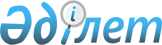 "Интернатура және резидентурада клиникалық мамандар даярлау тізбесін бекіту туралы" Қазақстан Республикасы Денсаулық сақтау министрінің 2008 жылғы 30 қаңтардағы № 27 бұйрығына өзгерістер мен толықтыру енгізу туралыҚазақстан Республикасы Денсаулық сақтау министрінің 2021 жылғы 14 мамырдағы № ҚР ДСМ - 40 бұйрығы. Қазақстан Республикасының Әділет министрлігінде 2021 жылғы 18 мамырда № 22752 болып тіркелді
      БҰЙЫРАМЫН: 
      1. "Интернатура және резидентурада клиникалық мамандар даярлау тізбесін бекіту туралы" (нормативтік құқықтық актілерді мемлекеттік тіркеу тізілімінде № 5134 болып тіркелген, Қазақстан Республикасының орталық атқарушы және өзге де орталық мемлекеттік органдарының актілер жинағында 2008 ж. наурыз айында № 3, 311 б. жарияланды) Қазақстан Республикасы Денсаулық сақтау министрінің 2008 жылғы 30 қаңтардағы № 27 бұйрығына мынадай өзгерістер мен толықтыру енгізілсін:
      тақырыбы мынадай редакцияда жазылсын "Клиникалық мамандықтар бойынша үздіксіз интеграцияланған білім беру бағдарламаларының тізбесін бекіту туралы";
      кіріспесі мынадай редакцияда жазылсын:
      "Білім туралы" Қазақстан Республикасының 2007 жылғы 27 шілдедегі Заңы 22-бабының 3-тармағына сәйкес БҰЙЫРАМЫН:"
      1-тармағы мынадай редакцияда жазылсын:
      "1. Қоса берiлiп отырған клиникалық мамандықтар бойынша үздіксіз интеграцияланған білім беру бағдарламаларының тізбесі бекітілсін.";
      көрсетілген бұйрыққа 1-қосымша алып тасталсын;
      көрсетілген бұйрыққа 2-қосымша алып тасталсын;
      осы бұйрыққа қосымшаға сәйкес қосымшамен толықтырылсын.
      2. Қазақстан Республикасы Денсаулық сақтау министрлігінің Ғылым және адами ресурстар департаменті Қазақстан Республикасының заңнамасында белгіленген тәртіппен:
      1) осы бұйрықты Қазақстан Республикасы Әділет министрлігінде мемлекеттік тіркеуді;
      2) осы бұйрықты Қазақстан Республикасы Денсаулық сақтау министрлігінің интернет-ресурсында орналастыруды;
      3) осы бұйрықты Қазақстан Республикасы Әділет министрлігінде мемлекеттік тіркегеннен кейін он жұмыс күні ішінде Қазақстан Республикасы Денсаулық сақтау министрлігінің Заң департаментіне осы тармақтың 1), 2) тармақшаларында көзделген іс-шаралардың орындалуы туралы мәліметтерді ұсынуды қамтамасыз етсін.
      3. Осы бұйрықтың орындалуын бақылау жетекшілік ететін Қазақстан Республикасының Денсаулық сақтау вице-министріне жүктелсін.
      4. Осы бұйрық алғашқы ресми жарияланған күнінен кейін күнтізбелік он күн өткен соң қолданысқа енгізіледі.
      "КЕЛІСІЛДІ"
      Қазақстан Республикасы
      Білім және ғылым министрлігі Клиникалық мамандықтар бойынша үздіксіз интеграцияланған білім беру бағдарламаларының тізбесі
      1. Жалпы медицина.
      2. Педиатрия.
      3. Стоматология.
					© 2012. Қазақстан Республикасы Әділет министрлігінің «Қазақстан Республикасының Заңнама және құқықтық ақпарат институты» ШЖҚ РМК
				
      Қазақстан Республикасы
Денсаулық сақтау министрі 

А. Цой
Қазақстан Республикасы
Денсаулық сақтау министрі
2021 жылғы 14 мамырдағы
№ ҚР ДСМ - 40 Бұйрыққа
қосымша